Issues Accessing FMS with EdgeIf you experience ‘Web page cannot be found’ / ‘Bad Request’ error messages when accessing FMS then follow the guidance below : At the top right hand side of screen select the three dots and select Settings: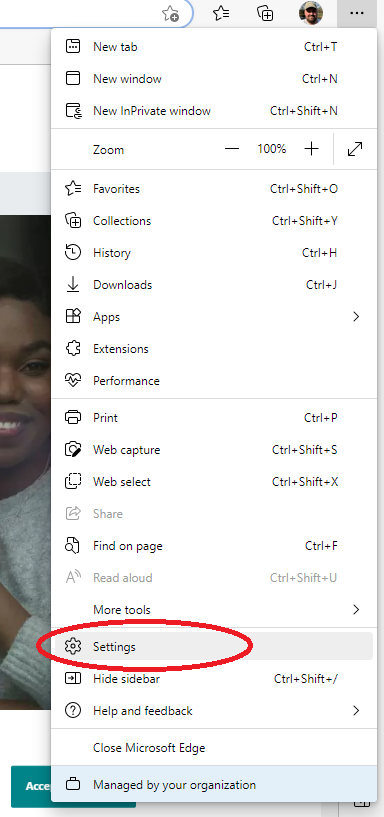 Select Privacy, search and services: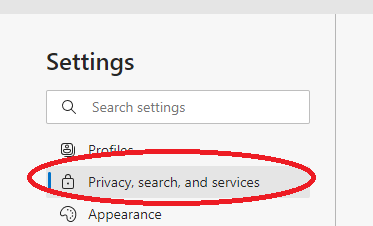 Scroll down to Clear browsing history: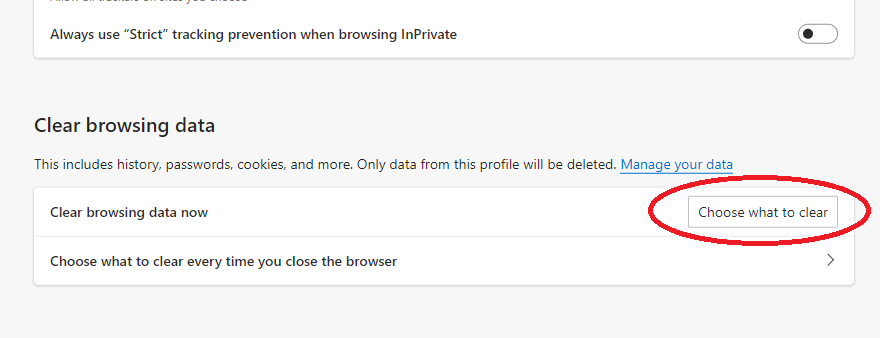 Amend the time range drop down to “All time”. Then hit “Clear now”: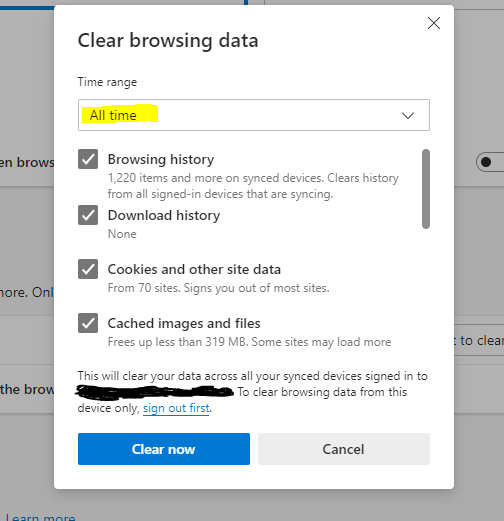 Shut down Edge and restart a new Edge session.